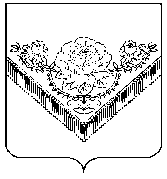 АДМИНИСТРАЦИягородского округа Павловский Посад МОСКОВСКОЙ ОБЛАСТИПОСТАНОВЛЕНИЕ                                               г. Павловский Посад                                                                                                                                                                                                                                                                                                              Об утверждении перечня местпроведения ярмарок на территориигородского округа Павловский ПосадМосковской области на 2020 годВ соответствии с Федеральным законом от 28.12.2009 №381-ФЗ «Об основах государственного регулирования торговой деятельности в Российской Федерации», Законом Московской области от 24.12.2010 №174/2010-ОЗ «О государственном регулировании торговой деятельности в Московской области», постановлением Правительства Московской области от 07.11.2012 №1394/40 «Об утверждении Порядка организации ярмарок на территории Московской области и продажи товаров (выполнения работ, оказания услуг) на них» и в целях улучшения организации торгового обслуживания  населения городского округа Павловский Посад Московской области, ПОСТАНОВЛЯЮ:1. Утвердить Перечень мест проведения ярмарок на территории городского округа Павловский Посад Московской области на 2020 год (прилагается).2. Отделу потребительского рынка и услуг МКУ «Центр экономического развития, потребительского рынка и ритуальных услуг» (Каплевская Е.В.) направить данный перечень в Министерство потребительского рынка и услуг Московской области.3. Опубликовать постановление в «Информационном вестнике городского округа Павловский Посад» и разместить на официальном сайте Администрации городского округа Павловский Посад Московской области в информационно-телекоммуникационной сети Интернет.4. Постановление Администрации городского округа Павловский Посад Московской области от 29.10.2018 № 2190 «Об утверждении перечня мест проведения ярмарок на территории городского округа Павловский Посад Московской области на 2019 год» (с изменениями и дополнениями) считать утратившим силу с 01.01.2020.5.  Контроль за исполнением настоящего постановления возложить на заместителя Главы Администрации городского округа Павловский Посад Московской области                 Иванова А.Д.   Глава городского округа   Павловский Посад                                                                          		 О.Б. СоковиковС.А.Федин8(49643)2-41-38                                                                        УТВЕРЖДЕНпостановлением Администрации городского округа Павловский ПосадМосковской областиот    21.10.2019  № 1845Перечень мест проведения ярмарок на территориигородского округа Павловский Посад Московской области на 2020 год* Указывается, если ярмарка организуется на земельном участке.** Указывается, если организатор ярмарки определен.№  
п/пАдрес места  проведения ярмаркиНаименование собственника стационарного торгового объекта, земельного участкаФорма собственности, площадь земельного участка или стационарного торгового объектаКатегория земельного участка * Тип ярмарки **Тип ярмарки **№  
п/пАдрес места  проведения ярмаркиНаименование собственника стационарного торгового объекта, земельного участкаФорма собственности, площадь земельного участка или стационарного торгового объектаКатегория земельного участка * универсальнаяспециализированная (с указанием специализации)12345671г. Павловский Посад, пл. Революции, д.5ООО «АСД Компани»частнаяЗемли населенных пунктов. Под размещение объектов торговли, общественного питания и бытового обслуживания